平成３１年２月２６日保護者の皆様会津工業高等学校長平成３０年度学校評価アンケート実施について（報告）　日頃より本校の教育活動にご理解とご協力をいただきありがとうございます。さて、標記の件でご協力をいただきありがとうございました。集計結果を本校のホームページに掲載いたしましたのでご覧ください。アンケート結果等を踏まえて、より良い学校運営に努めていきたいと思います。今後とも、ご理解とご協力をよろしくお願いします。記１　本校ホームページの閲覧方法（１）パソコン用アドレスhttp://www.aizu-th.fks.ed.jp/htdocs/?page_id=69（２）携帯電話または、スマートフォン用　ＱＲコード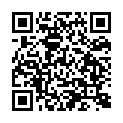 ２　本校のＨＰから次の操作を行ってください。（１）本校トップページから「学校案内」　　「学校評価（自己評価）」をクリック。（２）「平成３０年度学校評価アンケート集計結果」をクリックする。（　会津工業高等学校　Tel　0242-27-7456　）